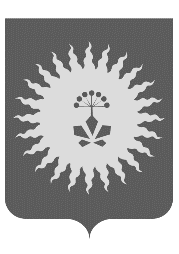 ДУМААНУЧИНСКОГО МУНИЦИПАЛЬНОГО ОКРУГАПРИМОРСКОГО КРАЯР Е Ш Е Н И Е О внесении изменений в решение Думы округа от 23.12.20  № 140-НПА «О бюджете Анучинского муниципального округа на 2021 годи плановый период 2022-2023 годов»Принято Думой                    Анучинского муниципальногоокруга 28 июня 2021года	Руководствуясь Бюджетным кодексом РФ, Уставом Анучинского муниципального округа, Положением «О бюджетном устройстве и бюджетном процессе в Анучинском муниципальном округе», принятом решением Думы округа от 25.11.2020 № 119-НПА, внести изменения в решение Думы округа от 23.12.2020 № 140-НПА «О бюджете Анучинского муниципального округа на 2021 год и плановый период 2022-2023 годов»: 1.  Статью 1 изложить в следующей редакции:1.Утвердить основные характеристики бюджета округа на 2021 год:1)общий объем доходов бюджета округа – в сумме 581360722,34 руб.;2)общий объем расходов бюджета округа – в сумме 601484120,35 руб.;3)размер дефицита бюджета округа – в сумме 20123398,01руб.	2. Приложение 6 учесть в бюджете округа на 2021 год поступления доходов в объемах согласно приложению 1 к данному решению.3.  Приложения 7 и 9 расходы  бюджета округа изложить в новой редакции   согласно Приложениям 2 и 3 к данному решению.   	       4. Приложение 11 расходы муниципальных программ изложить в новой             редакции согласно Приложению 4 к данному решению.       5. Настоящее решение опубликовать в средствах массовой информации             Анучинского муниципального округа.                    6. Настоящее решение опубликовать в средствах массовой информации     Анучинского муниципального округа.	      7. Настоящее решение вступает в силу со дня принятия и распространяется на правоотношения, возникающие с 1 января 2021 года.  Глава Анучинскогомуниципального округа                                                         С.А. Понуровскийс. Анучиноот 28.06.2021№  200-НПА